Service and job specific context statementService and job specific context statementDirectorate:Central ServicesService:CommunicationsPost title:Graduate Trainee – Digital ContentGrade:E, F and GResponsible to:Team Leader – Digital, Video and DesignStaff managed:Date of issue:June 2022Job family:Job contextThe council’s Digital, Video and Design Team sits within the council’s Communications Unit. This is where the post holder duties will be carried out. The Communications Unit provides a communications service which covers media relations, web and internet (including social media), internal communications, marketing, consultation, campaigns, video production design and corporate identity and public information, working with all services, at all levels and with external organisations.The Digital, Video Design and Design Team has responsibility for the council’s website, intranet, social media, surveys, video production and design. The post holder will initially support the projects to deliver the new website and intranet for the new council, with a focus on creating effective website/intranet content, before supporting the team more widely following their launch.All graduates are expected to participate in the ‘corporate graduate development programme’ – the content is as follows:-Corporate InductionManagers InductionAspiring Managers ProgrammeSenior Managers Seminars (led by the Chief Executive)Middle Managers ProgrammeAccess to on line material, including Ashridge Management CollegeGraduate Network membership, including ‘lunchtime learning’Mentor supportGraduates will be offered the appropriate management skills training if they have staff to manage during their programme or to support their permanent placement following the graduate programme.Job specificsWorking to the Team Leader for Digital, Video and Design and project leads:Populating content on the newly built sites and directories they contain in line with our corporate style and approach to online information and services, ensuring they meet all of our legal requirementsWriting effective website/intranet content, with support from the project team, which prioritises the needs of residents, supports the customer journey and encourages channel shiftAnalysis of statistical data and feedback to ensure our content is driven by dataMonitoring and reporting progress against deadlines to the project team on a regular basis Supporting the project team to complete and launch the sites Following the launch of the new sites, support the team in the maintenance and updating of the sites as well as gaining experience in the wider delivery of digital communications. Graduates who join NYCC are expected to:achieve the objectives set for them;ask for help/clarity where needed;develop their knowledge through self-directed study – further research, reading and questions;fully participate in all training opportunities through on the job experience, mentoring and coaching and formal training and learning;work toward becoming professional member/associate where appropriate;make the most of the opportunities available within NYCC; anddemonstrate NYCCs expected behaviours of:focussing on customers and communities;taking responsibility;working together;acting with integritybuilding a culture of continuous improvement and innovation; andleading by example.Career progressionIn house training would be available in the following areasWebsite and intranet content management systems Writing effective online content to deliver measurable results Google analytics and SEO optimisationThe post is a 2 year development post which can be tailored (within reason) to meet the career aspirations of the postholder.The first 6 months will focus on learning the business of the team. In the second 6 months the postholder would take on more independent project work, in the second year they will be expected to manage a project independently with oversight rather than close supervision. They will also fully understand the nature of the business and be able to suggest organisational/operational change/developments as part of the leadership team.Pay progression will be based on performance review at 6 months and then 12 months as follows: Months 1-6 spinal point 6, Grade EMonths 7-12 spinal point 8, Grade FMonths 13-24 spinal point 13, Grade G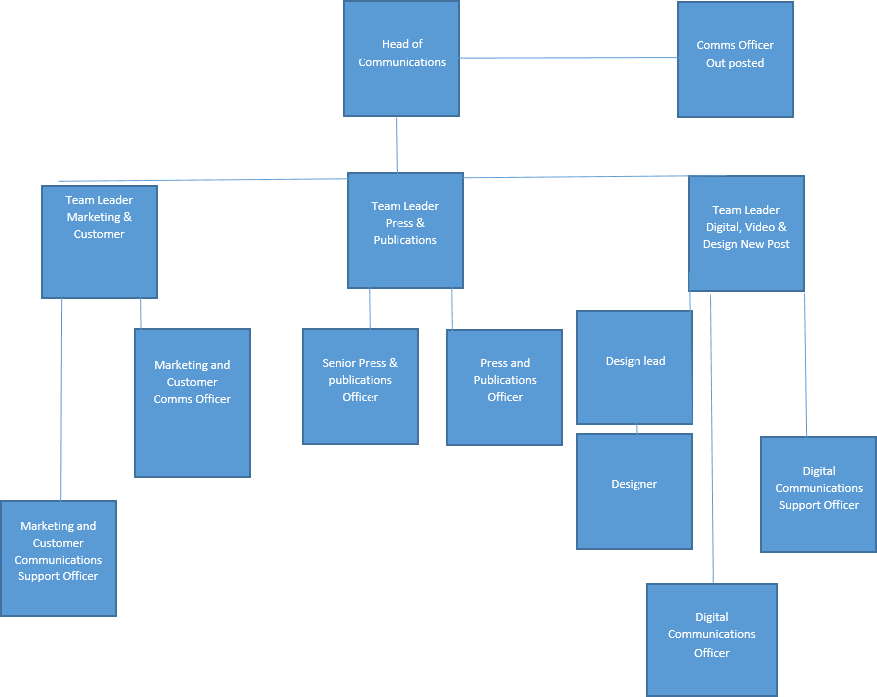 Job DescriptionJob DescriptionJob purposeTypical graduate placements are required to deliver a range of projects within an area of specialism within the County Council to effectively meet the organisation’s needs.  Operational managementDeliver a quality service to internal and/or external customers as required;Provide a complete ‘end to end’ service delivery, establishing ownership and closure as needed.Support on the development, delivery and evaluation of interventions, including training and workshops to managers on the specifics for the project/service area.Support the corporate lead for a specialist subject area including acquiring and maintaining specialist knowledge, supporting on related policy and processes.CommunicationsProvide advice and guidance on the area of the service delivery the graduate is placed within as part of the project development and implementation.Clearly communicate the requirements of the project and prepare clear written reports on progress and analysis carried out.Partnership / corporate workingWorking with staff from across the different services of the County Council and partner organisations in some cases to support the efficient and effective delivery of services and achievement of project objectives.Ensure links between the project and stakeholders are developed and maintained to provide an efficient service.Develop an understanding of the wider role of the County CouncilResource managementIdentify and recommend appropriate action to service manager, and develop and implement guidance and action plans to enable and facilitate the delivery of key initiatives.Systems and information Utilise management information to facilitate achievement of objectives.Use a range of computer systems to manage and progress case work, analyse and report on relevant data and to maintain effective communication. Adopt new ways of working when new systems are introduced, Policy and projectsContribute to policy development, consultation and implementation process.Support on Directorate and Corporate projects as appropriate with support from relevant service colleagues.Person SpecificationPerson SpecificationEssential upon appointmentDesirable on appointmentKnowledgeGood understanding of how policies/procedures can be applied in practice to result in required outcomes.Understanding of the principles underpinning writing effective website content.Good knowledge of relevant legislation Knowledge of change management processesExperienceExperience of project work Experience of managing a busy workload within set deadlinesExperience of writing for specific audiences to achieve demonstrable outcomesExperience of working in a corporate and political contextExperience of writing content for websitesExperience of using website CMS systems to create content (eg Sharepoint, Drupal, Wordpress)Occupational SkillsIT skills and ability to interpret and analysis dataCommunication, presentation and interpersonal skillsProblem solving skills and the ability to find innovative solutionsInfluencing and negotiating skillsCommitment to the performance management culture with the ability to set high standards, deliver objectives and challenge managers appropriatelyA coaching based approach to support managers and developDelivering briefings and training to managers/other staffFlexibility and ability to work with ambiguityPolicy formulation skillsCoaching/mentoringPolicy implementation skillsProfessional Qualifications/Training/Registrations required by law, and/or essential for the performance of the roleEducation to first degree levelGood standard of literacy and numeracy to level 2 or equivalentEducation to degree level in a related subjectOther RequirementsTeam worker/collaborative workingSelf-motivated and commitment to equal opportunitiesSome roles will require the ability to travel across the County.Behaviours Link